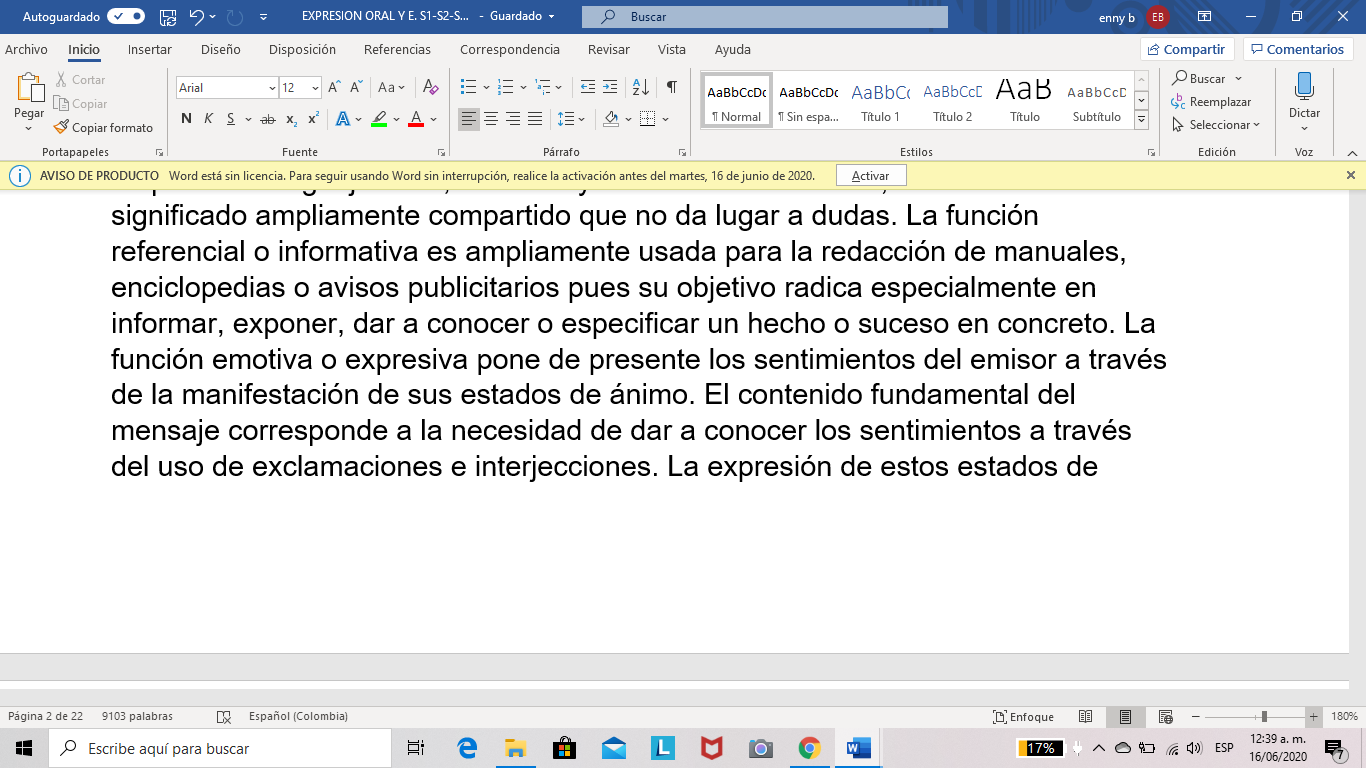 LA RESPUESTA CORRECTA ERA REFERENCIAL O INFORMATIVA,  COLOQUE LA PRIMERA Y ME LA CALIFICO COMO INCORRECTA
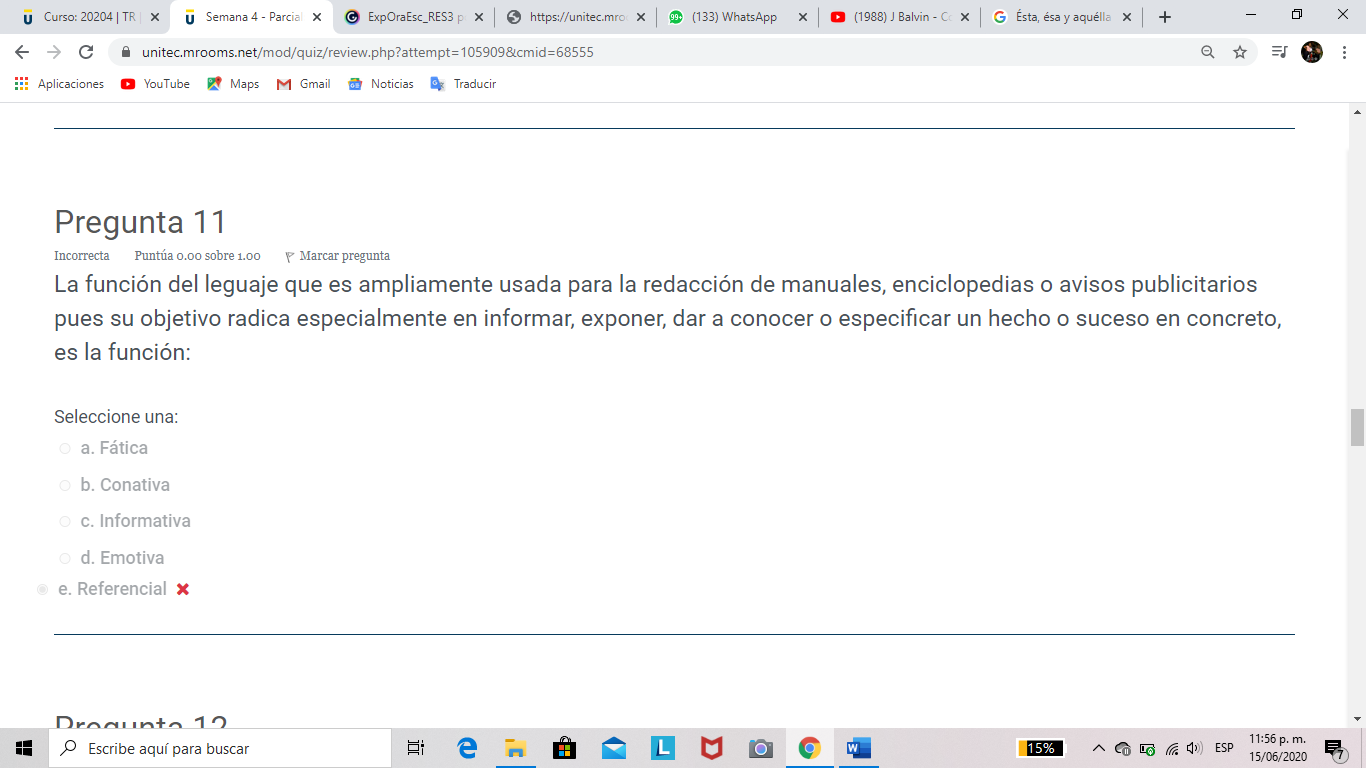 